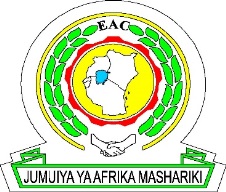 TO ALL VENDORS:IFB # EAC/PSSIP/ICB/2022/04  DESIGN, SUPPLY, INSTALLATION, COMMISSIONING AND MAINTENANCE OF AUTOMATED TRANSFER SYSTEM WITH INTEGRATED INSTANT FUNDS TRANSFER (ATS+) AND CENTRAL SECURITIES DEPOSITORY (CSD); BANK OF SOUTH SUDAN (BOSS) RESPONSES TO QUERIES ON THE RFP RECEIVED FROM CONSULTANTSNo.QuestionResponse1Question 1We would be grateful if the submission date could be extended for three weeks, to April 10th if possible. It will allow respond more efficiently to BOSS requirements.The Time allowed for submission of bids is six weeks from the date of advertisement. EAC considers this period sufficient to enable international bidders to participate and submit a bid.  No Compelling reasons have been advanced compelling EAC to extend the period for submission as provided in the Data Sheet.2Question 2Is South Sudan a country under international sanction or under embargo (from US, EU, etc.)?The charter, the Agreement Establishing the African Development Bank or the Agreement Establishing the African Development Fund, restricts procurement of goods and works (including the related services) under Bank funded operations exclusively to contractors and South Sudan is a member Country and has not been excluded from participating in Procurement Activities under the African Development Bank  by way of International Sanction or embargo that excludes her from participation in Procurement 3Question 3Should we provide the quotation of the hardware (including delivery and installation at BOSS premises) or we should provide only the requirements and specifications of hardware (Servers, scanners, network component, etc. including third party software such Data base management, Operating systems) without quotation? Should we include the cost of the Hardware (delivery and installation) and all the related components (Servers, scanners, network component, etc. including third party software such Data base management, Operating systems) in the financial proposalFinancial proposals are to contain all information as called for in the bid document including delivery and installation of hardware at BOSS premises4Please confirm if for the Bid bond we can use a cashier cheque issued by a US bank or is it mandatory to have a bid bond letter issue by a local bank in South SoudanBidders are to be guided by ITB 19 – Bid Security;  , the Bid Security must be addressed to the Purchaser (i.e. East African Community) with a corresponding bank in Tanzania  OR Bid Bond letter from a local Bank MUST be addressed to the Purchaser (i.e. East African Community) whose legal jurisdiction is Tanzania. However, it must be included in and submitted together in the Bid to be delivered to Bank of South Sudan (BOSS), Juba. 5We would like to request also for an extension for one week of the BID if possible in order to make sure Fedex or DHL gets our Bids in time to destination.ITB 22.1 is REPLACED with NEW SUBMISSION DATE and Question 1 above For Bid submission  date and venueDate   11th April 2023Time: 10:00 HRS CAT Venue: Participants will attend physically and virtually via video conferencing or any other online forum Contact Person: Project Manager NPS-BoSS Bank of South SudanPlot No. 1, Block D6, Juba Market, PO Box. 136, Juba South SudanTel (+211924838020)Email: boss-procurement@eachq.org6Please confirm that you require 200 PKI etokens, and 10 cheque scanners.There are two mentions in the RFP: Proposals and bills of materials are to contain supply and installation PKI etokens, 200 (Two Hundred) cheque scanners, 10 (ten) access points, and any other equipment proposers deem necessary for seamless establishment of the ATS+ / CSD ecosystem.200 PKI etokens and 10 cheque scanners are mentioned on page 59 as well.Bidders are to comply with requirements contained in the bid document. In the event the requirement is not clear, bidders may seek clarification.7Please explain if the bidder needs to provide cheque scanners for the participants.Bidders are to be guided by contents of the bid document and not introduce requirements that are not stated.8 Please explain if BOSS wishes to buy the cheque scanners centrally for all participants or do you need the bidder to provide the required HW and SW needs of the Participants.Be guided by response to query 7 above.9Please confirm if the requirement below is to be included for participants or not.The cheque imaging and truncation facilities must incorporate the following chequeimaging and truncation equipment:• Cheque Scanners (one unit for daily processing and one spare unit)• Cheque scanner and cheque capture workstations (two) connected to the cheque scanners and to the central ECCS system through the South Sudan Banking Network (High Availability and Resilient South Sudan Bank Network)• The workstations must be equipped with Cheque scanner interfaces and cheque capture software• The main functionality of the cheque capture software must be:- Obtain images and code line data from the cheque scanner- Display the cheque images (Front and back) for the operator to capture the details of the Payee (name and account number)- Sort cheques in batches by briefing bank- Compress and Digitally sign Electronic Cheque Presentment (ECP) Files- Send the signed files including the cheque images and data to the central ECCS at BSS in Juba.This text is contained in the background section of the bid document as pertains to the vision for BOSS branches – the same has not been included in the bid technical requirements section nor table of requirements.Bidders are reminded to comply with the REQUIREMENTS contained in requisite sections of the bid document.